Câmara Municipal de Guarujá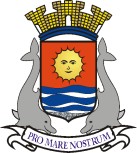 ESTADO DE SÃO PAULOMATÉRIA: Projeto de Lei 080/2020, de autoria do vereador José Nilton Doidão (PSB), que declara de utilidade pública a "Associação Humanitária Corpo de Bombeiros Voluntários de Guarujá"DATA: 30/06/2020OBJETIVO:  Todos os detalhes acerca da propositura estão disponíveis em: https://consulta.siscam.com.br/camaraguaruja/arquivo?Id=48969RESULTADO: APROVADO POR UNANIMIDADE DE VOTOS TIPO DE VOTAÇÃO: SIMBÓLICAA FAVOR – Andressa Sales Strambeck da Costa, Antonio Fidalgo Salgado Neto, Edmar Lima dos Santos, José Nilton Lima de Oliveira, Luciano de Moraes Rocha, Joel Agostinho de Jesus, José Francinaldo Ferreira de Vasconcelos, Mauro Teixeira, Wanderley Maduro dos Reis, Walter dos Santos, Ronald Luiz Nicolaci Fincatti, Sérgio Jesus dos Passos, Manoel Francisco dos Santos Filho, Raphael Vitiello Silva e Marcos Pereira Azevedo.CONTRA - NinguémNÃO VOTARAM – Fernando Martins dos Santos (ausente) e Edilson Dias*, que presidia a sessão.* O presidente da Câmara Municipal só vota em casos de empate nas deliberações.